Финансовое управлениегорода МеждуреченскаП Р И К А З________________________________________________________№  5/1   от 30.01.2014.О внесении изменений в приказ Финансового управления города Междуреченска от 20.12.2013. № 102-1 «Об установлении перечня и кодов целевых статей расходов бюджета муниципального образования«Междуреченский городской округ»ПРИКАЗЫВАЮ:1. Внести в Приложение 1 к приказу Финансового управления города Междуреченска от 20.12.2013. № 102-1 «Об установлении перечня и кодов целевых статей расходов бюджета муниципального образования «Междуреченский городской округ» следующие изменения:1.1 после строки:дополнить строкой:1.2 строку:	изложить в следующей редакции:1.3 строку:	изложить в следующей редакции:1.4 после строки:дополнить строкой:1.5 строку:	изложить в следующей редакции:1.6 строку:	изложить в следующей редакции:1.7 строку:	изложить в следующей редакции:1.8 строку:	изложить в следующей редакции:1.9 строку:	изложить в следующей редакции:1.10 после строки:дополнить строкой:1.11 после строки:дополнить строкой:1.12 строку:	изложить в следующей редакции:1.13 после строки:дополнить строками:1.14 строку:	изложить в следующей редакции:1.15 строку:	изложить в следующей редакции:1.16 после строки:дополнить строками:	1.17 строку:	изложить в следующей редакции:	1.18 строки:	изложить в следующей редакции:1.19 после строки:дополнить строками:2. Настоящий приказ вступает в силу со дня его подписания и применяется к правоотношениям, возникающим при составлении и исполнении бюджета муниципального образования «Междуреченский городской округ», начиная с бюджета муниципального образования «Междуреченский городской округ» на 2014 год и на плановый период 2015 и 2016 годов.3. Контроль за исполнением приказа возложить на заместителя начальника финансового управления города Междуреченска – начальника бюджетного отдела Э.Н. Попову.Начальник финансового управлениягорода Междуреченска								И.А. Ширяева«0211101 Пенсии за выслугу лет лицам, замещавшим муниципальные должности, и муниципальным служащим  в рамках подпрограммы «Реализация мер социальной поддержки отдельных категорий граждан» муниципальной программы «Социальная поддержка населения Междуреченского городского округа»»«0215084 Ежемесячная денежная выплата, назначаемая в случае рождения третьего ребенка или последующих детей до достижения ребенком возраста трех лет, в рамках подпрограммы «Реализация мер социальной поддержки отдельных категорий граждан» муниципальной программы «Социальная поддержка населения Междуреченского городского округа»»«0215220Осуществление ежегодной денежной выплаты лицам, награжденным нагрудным знаком «Почетный донор России» в рамках подпрограммы «Реализация мер социальной поддержки отдельных категорий граждан» муниципальной программы «Социальная поддержка населения Междуреченского городского округа»»«0215220Осуществление полномочия по осуществлению ежегодной денежной выплаты лицам, награжденным нагрудным знаком «Почетный донор России» в рамках подпрограммы «Реализация мер социальной поддержки отдельных категорий граждан» муниципальной программы «Социальная поддержка населения Междуреченского городского округа»»«0215280Выплаты инвалидам компенсаций страховых премий по договорам обязательного страхования гражданской ответственности владельцев транспортных средств в рамках подпрограммы «Реализация мер социальной поддержки отдельных категорий граждан» муниципальной программы  «Социальная поддержка населения Междуреченского городского округа»»«0215280Выплаты инвалидам компенсаций страховых премий по договорам обязательного страхования гражданской ответственности владельцев транспортных средств в соответствии с Федеральным законом от 25 апреля 2002 года № 40-ФЗ «Об обязательном страховании гражданской ответственности владельцев транспортных средств» в рамках подпрограммы «Реализация мер социальной поддержки отдельных категорий граждан» муниципальной программы  «Социальная поддержка населения Междуреченского городского округа»»«0231116Возмещение затрат МУП «Земноград» в связи с оформлением прав на земельные участки льготным категориям граждан в рамках подпрограммы «Реализация дополнительных мероприятий, направленных на повышение качества жизни населения» муниципальной программы «Социальная поддержка населения Междуреченского городского округа»»«0231118Предоставление бесплатной годовой подписки на городскую газету "Контакт" ветеранам Великой Отечественной войны 1941-1945 годов в рамках подпрограммы «Реализация дополнительных мероприятий, направленных на повышение качества жизни населения» муниципальной программы «Социальная поддержка населения Междуреченского городского округа»»«0238508Единовременная выплата участникам и инвалидам Великой Отечественной войны, труженникам тыла, несовершеннолетним узникам фашистких концлагерей, жителям блокадного Ленинграда, вдовам погибших (умерших) участников Великой Отечественной войны в связи с празднованием годовщины Победы в Великой Отечественной войне в рамках подпрограммы «Реализация дополнительных мероприятий, направленных на повышение качества жизни населения» муниципальной программы «Социальная поддержка населения Междуреченского городского округа»»«0238508Единовременная денежная выплата участникам и инвалидам Великой Отечественной войны, труженикам тыла, несовершеннолетним узникам фашистских концлагерей, жителям блокадного Ленинграда, вдовам погибших (умерших) участников Великой Отечественной войны в связи с празднованием годовщины Победы в Великой Отечественной войне в рамках подпрограммы «Реализация дополнительных мероприятий, направленных на повышение качества жизни населения» муниципальной программы «Социальная поддержка населения Междуреченского городского округа»»«0238509Единовременная выплата ветеранам Великой Отечественной войны (в том числе вдовам погибших (умерших) участников Великой Отечественной войны) в связи с юбилейными датами рождения (90, 95, 100-летия) в рамках подпрограммы «Реализация дополнительных мероприятий, направленных на повышение качества жизни населения» муниципальной программы «Социальная поддержка населения Междуреченского городского округа»»«0238509Единовременная денежная выплата ветеранам Великой Отечественной войны в связи с юбилейными датами рождения (90, 95, 100 - летия) в рамках подпрограммы «Реализация дополнительных мероприятий, направленных на повышение качества жизни населения» муниципальной программы «Социальная поддержка населения Междуреченского городского округа»»«0238512Единовременная выплата воинам-интернационалистам и членам семей военнослужащих, погибших в горячих точках в связи с Днем памяти воинов-интернационалистов в рамках подпрограммы «Реализация дополнительных мероприятий, направленных на повышение качества жизни населения» муниципальной программы «Социальная поддержка населения Междуреченского городского округа»»«0238512Единовременная денежная выплата воинам-интернационалистам и членам семей военнослужащих, погибших в "горячих точках", к знаменательным датам в рамках подпрограммы «Реализация дополнительных мероприятий, направленных на повышение качества жизни населения» муниципальной программы «Социальная поддержка населения Междуреченского городского округа»»«0238513Ежеквартальная выплата компенсации за отсутствующую льготу по водоотведению граждан, подвергшимся воздействию радиации вследствие катастрофы на Чернобыльской АЭС в рамках подпрограммы «Реализация дополнительных мероприятий, направленных на повышение качества жизни населения» муниципальной программы «Социальная поддержка населения Междуреченского городского округа»»«0238513Ежеквартальная денежная выплата компенсации за отсутствующую льготу по водоотведению гражданам, подвергшимся воздействию радиации вследствие катастрофы на Чернобыльской АЭС в рамках подпрограммы «Реализация дополнительных мероприятий, направленных на повышение качества жизни населения» муниципальной программы «Социальная поддержка населения Междуреченского городского округа»»«0238515Ежеквартальная выплата инвалидам советской и российской армии, получившим увечья и ранения при прохождении военной службы и в локальных войнах и ветеранам боевых действий, получившим инвалидность по общему заболеванию в рамках подпрограммы «Реализация дополнительных мероприятий, направленных на повышение качества жизни населения» муниципальной программы «Социальная поддержка населения Междуреченского городского округа»»«0238515Ежеквартальная денежная выплата инвалидам советской и российской армии, получившим увечья и ранения при прохождении военной службы и в локальных войнах и ветеранам боевых действий, получившим инвалидность по общему заболеванию в рамках подпрограммы «Реализация дополнительных мероприятий, направленных на повышение качества жизни населения» муниципальной программы «Социальная поддержка населения Междуреченского городского округа»»«0721506Мероприятия по капитальному, текущему ремонту и содержанию объектов  благоустройства в рамках подпрограммы "Благоустройство" муниципальной программы "Развитие сферы дорожного хозяйства, благоустройства, транспорта и связи в Междуреченском городском округе"»«0721533Поддержка юридических лиц в целях возмещения затрат, связанных с погребением умерших невостребованных граждан в рамках подпрограммы "Благоустройство" муниципальной программы "Развитие сферы дорожного хозяйства, благоустройства, транспорта и связи в Междуреченском городском округе"»«0811513Обеспечение деятельности муниципального казенного учреждения "Комитет по жилищным вопросам" в рамках подпрограммы "Доступное и комфортное жилье" муниципальной программы "Жилищная и социальная инфраструктура Междуреченского городского округа"»«0811532Обеспечение мероприятий по переселению граждан из аварийного жилищного фонда в рамках адресной программы за счет средств местного бюджета в рамках подпрограммы "Доступное и комфортное жилье" муниципальной программы "Жилищная и социальная инфраструктура Междуреченского городского округа"»«0911525Поддержка жилищно-коммунального хозяйства в области организации деятельности Единой дежурно-диспетчерской службы в рамках подпрограммы "Развитие и модернизация объектов коммунальной инфраструктуры, поддержка жилищно-коммунального хозяйства" муниципальной программы "Жилищно-коммунальный комплекс Междуреченского городского округа"»«0911525Поддержка жилищно-коммунального хозяйства в области организации деятельности по своевременному предупреждению и ликвидации чрезвычайных и аварийных ситуаций в рамках подпрограммы "Развитие и модернизация объектов коммунальной инфраструктуры, поддержка жилищно-коммунального хозяйства" муниципальной программы "Жилищно-коммунальный комплекс Междуреченского городского округа"»«0911529Поддержка жилищно-коммунального хозяйства в области обеспечения населения топливом в рамках подпрограммы "Развитие и модернизация объектов коммунальной инфраструктуры, поддержка жилищно-коммунального хозяйства" муниципальной программы "Жилищно-коммунальный комплекс Междуреченского городского округа"»«0911534Реконструкция объектов обеспечения безопасности жизнедеятельности в рамках подпрограммы "Развитие и модернизация объектов коммунальной инфраструктуры, поддержка жилищно-коммунального хозяйства" муниципальной программы "Жилищно-коммунальный комплекс Междуреченского городского округа"»0911535Капитальный ремонт объектов систем электроснабжения в рамках подпрограммы "Развитие и модернизация объектов коммунальной инфраструктуры, поддержка жилищно-коммунального хозяйства" муниципальной программы "Жилищно-коммунальный комплекс Междуреченского городского округа"»«0931531Обеспечение деятельности муниципального казенного учреждения "Управление развитием жилищно-коммунального комплекса" в рамках подпрограммы "Организация деятельности и управление развитием жилищно-коммунального комплекса"  муниципальной программы "Жилищная и социальная инфраструктура Междуреченского городского округа"»«0931531Обеспечение деятельности муниципального казенного учреждения "Управление развития жилищно-коммунального комплекса" в рамках подпрограммы "Организация деятельности и управление развитием жилищно-коммунального комплекса"  муниципальной программы "Жилищно-коммунальный комплекс Междуреченского городского округа"»«1011604Обеспечение деятельности муниципальных учреждений дополнительного образования детей в рамках подпрограммы "Развитие дошкольного, общего и дополнительного образования детей" муниципальной программы "Развитие системы образования Междуреченского городского округа"»«1011604Обеспечение деятельности муниципальных образовательных учреждений дополнительного образования детей в рамках подпрограммы "Развитие дошкольного, общего и дополнительного образования детей" муниципальной программы "Развитие системы образования Междуреченского городского округа"»«1028518Ежемесячная выплата одному из приемных родителей на каждого приемного ребенка в рамках подпрограммы "Социальные гарантии в системе образования" муниципальной программы "Развитие системы образования Междуреченского городского округа"»«1028519Ежегодная денежная выплата к профессиональному празднику неработающим пенсионерам-юбилярам системы образования в рамках подпрограммы "Социальные гарантии в системе образования" муниципальной программы "Развитие системы образования Междуреченского городского округа"1028520Ежегодная денежная выплата к профессиональному празднику неработающим пенсионерам системы образования в рамках подпрограммы "Социальные гарантии в системе образования" муниципальной программы "Развитие системы образования Междуреченского городского округа"1028521Ежегодная денежная выплата к профессиональному празднику неработающим пенсионерам и бывшим работникам системы образования Междуреченского городского округа, награжденным нагрудным знаком "Почетный работник общего образования" либо нагрудным знаком "Отличник народного просвещения", в рамках подпрограммы "Социальные гарантии в системе образования" муниципальной программы "Развитие системы образования Междуреченского городского округа"1028522Ежегодная денежная выплата к профессиональному празднику неработающим пенсионерам и бывшим работникам системы образования Междуреченского городского округа, имеющим почетное звание "Заслуженный учитель" либо награжденным правительственными наградами, в рамках подпрограммы "Социальные гарантии в системе образования" муниципальной программы "Развитие системы образования Междуреченского городского округа"»«1211604Обеспечение деятельности муниципальных учреждений дополнительного образования детей в рамках подпрограммы "Развитие культуры" муниципальной программы "Культура Междуреченского городского округа"»«1211604Обеспечение деятельности муниципальных образовательных учреждений дополнительного образования детей в рамках подпрограммы "Развитие культуры" муниципальной программы "Культура Междуреченского городского округа"»«1221805Социальная поддержка работников культуры, направленная на повышение кадровой обеспеченности муниципальных учреждений культуры в рамках подпрограммы "Социальная поддержка в сфере культуры" муниципальной программы "Культура Междуреченского городского округа"1221806Адресная социальная поддержка учащихся, имеющих отличные успехи в обучении в рамках подпрограммы "Социальная поддержка в сфере культуры" муниципальной программы "Культура Междуреченского городского округа"1227043Меры социальной поддержки отдельных категорий работников культуры в рамках подпрограммы "Социальная поддержка в сфере культуры" муниципальной программы "Культура Междуреченского городского округа"1227201Социальная поддержка работников образовательных организаций и реализация мероприятий по привлечению молодых специалистов в рамках подпрограммы "Социальная поддержка в сфере культуры" муниципальной программы "Культура Междуреченского городского округа"»«1221805Социальная поддержка работников культуры, направленная на повышение кадровой обеспеченности муниципальных учреждений культуры в рамках подпрограммы "Социальная поддержка в сфере культуры и искусства" муниципальной программы "Культура Междуреченского городского округа"1221806Адресная социальная поддержка учащихся, имеющих отличные успехи в обучении в рамках подпрограммы "Социальная поддержка в сфере культуры и искусства" муниципальной программы "Культура Междуреченского городского округа"1227043Меры социальной поддержки отдельных категорий работников культуры в рамках подпрограммы "Социальная поддержка в сфере культуры и искусства" муниципальной программы "Культура Междуреченского городского округа"1227201Социальная поддержка работников образовательных организаций и реализация мероприятий по привлечению молодых специалистов в рамках подпрограммы "Социальная поддержка в сфере культуры и искусства" муниципальной программы "Культура Междуреченского городского округа"»«1227201Социальная поддержка работников образовательных организаций и реализация мероприятий по привлечению молодых специалистов в рамках подпрограммы "Социальная поддержка в сфере культуры" муниципальной программы "Культура Междуреченского городского округа"»«123Подпрограмма "Этнокультурное развитие коренного малочисленного народа" муниципальной программы "Культура Междуреченского городского округа"1231906Субсидии некоммерческим организациям, не являющимся муниципальными учреждениями в рамках подпрограммы "Этнокультурное развитие коренного малочисленного народа" муниципальной программы "Культура Междуреченского городского округа"»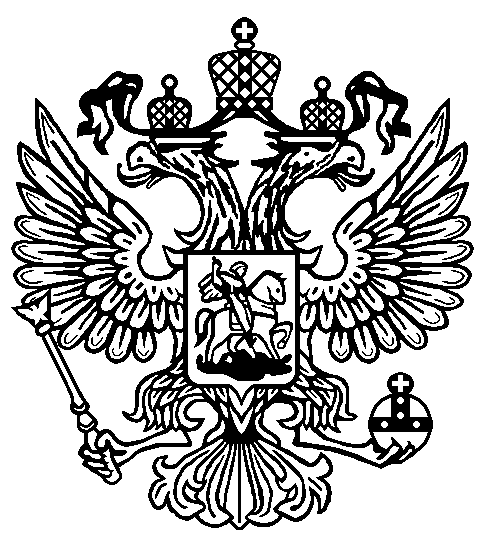 